Câmara Municipal de Itaquaquecetuba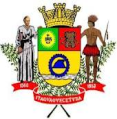 Estado de São PauloINDICAÇÃO Nº          1544           /2017INDICO À MESA, ao depois de cumpridas as formalidades regimentais, seja oficiado ao Exmo. Sr. Prefeito Municipal, providências junto à Secretaria Municipal de Serviços Urbanos, solicitando que seja realizado o serviço de limpeza e manutenção de boca de lobo , localizada na Rua Taubaté frente ao nº 39, no Bairro do Monte Belo,  neste município.Plenário Vereador Maurício Alves Braz, em 26 de junho de 2017.CELSO REIS                             Vereador                               PSDB